Переведите письменно предложения в косвенную речь. Не забудьте изменить выражения, связанные с указанием времени. Повторите материал по согласованию времен для практической работы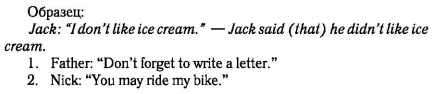 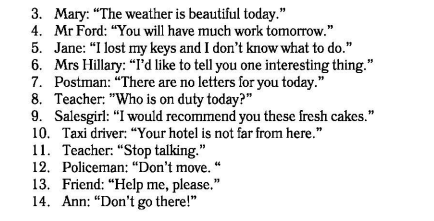 